QUOILE YACHT CLUBTHOMAS PARKER MARINE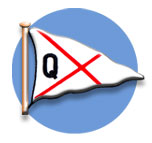 TWO DAY EVENTOrganised by Quoile Yacht ClubSaturday and Sunday 19th and 20thAugust 2017Sailing Instructions for IRC,NHC & Squib ClassesRULESThe Racing Rules of Sailing, the prescription of the R.Y.A. and these Sailing Instructions will govern the races.CLASSES AND RACESClass 1	IRC1 			0.950 and above		Flag Numeral 1Class 2	IRC2 			0.949 and under		Flag Numeral 2Class 3	NHC1 							Flag Numeral 4Class 4	NHC2 							Flag Numeral 5Class 5	NHC Restricted Sail 					Flag Numeral 3Class 6 Squibs                                                                        Flag “E”Yachts entering Classes 1 or 2 must hold a valid 2016 IRC certificate.NHC handicaps and class will be as set by the Strangford Lough Handicap Committee. http://www.strangfordloughregattas.co.uk/  valid on the date of the race.If fewer than 3 boats enter a class, the committee reserve the right to combine classes.ALL YACHTS (except squibs) MUST FLY A CODE FLAG TO STATE THE CLASS IN WHICH THEY ARE COMPETING.NUMBER OF RACESTwo races shall be sailed to constitute the series. There will be no discards. Two races shall be sailed on Saturday, and one race sailed on Sunday.STARTING TIMES;Race 1 (Saturday) & Race 3 (Sunday)Race 2 (Saturday) - Will start as soon as possible after the last boat has finished the first race.After Race 1, AP may be raised without sound signal. AP will be lowered with sound signal 1 minute before warning signal for Race 2.STARTING SIGNALS and LINEStarting signals as RRS 26.The starting line is between a red and white post on the Committee Boat and mark 7. A limit mark may be laid at or near the Committee Boat end of the line, in which case yachts must pass between this mark and mark 7. COURSESCourses shall be displayed on the committee boat.Numbers on a green background - leave mark to Starboard. Numbers on a red background - leave mark to Port.  Numbers on a black background - number of laps.NOTE.   Subsequent laps may be lengthened or shortened.  Alterations to the course will be signified by the Class Flag, Flag 'S' and two sound signalsAll marks are ‘Rounding’ marks (except the finish line)RECALLSIndividual and general recalls are as RRS 29.Altering RRS 29.2 after a General Recall the First Substitute will be lowered without sound signal after 4 minutes. The normal starting sequence will not be interrupted by a General Recall. The Warning signal for that class will be 5 minutes before its starting signal and will normally be displayed at the start of the last class to start correctly. If more than one class is subject to a general recall the second class will start five minutes after the first class and so on. If the last class to start is subject to a general recall then its new warning signal will normally be displayed five minutes after its original starting time.Recalled classes will sail the course which was displayed at their scheduled starting signal irrespective of any course which may be displayed at their new start time.FINISHINGThe finish line shall be the start line.A race may be shortened by finishing at a mark. A finishing boat flying a blue flag and an S flag shall be stationed at the mark. A sound signal shall be made as the leading boat approaches the mark. TIME LIMITThe time limit for each of the races on Saturday shall be 2 1/2 hours, and 3 ½ hours on Sunday. If one yacht finishes within the time limit then the time limit for other yachts in the class will be extended by 30 minutes. Boats not finished within that time shall be deemed to have retired.SCORINGThe series will be scored as provided in Appendix A of the RRS using the Low Point System.MARKSAll yachts must pass between marks 2 and 6 unless they are marks of the course. All yachts must pass to the north of marks D, K & R unless they are marks of the course. All marks are rounding marks (except the finishing line).RACE COMMITTEEThe race committee reserve the right to alter the programme in any way or to abandon the event. Changes to the sailing instructions will be posted in the club from 10.00 hrs on the day of the event. No signals will be given.The committee Boat will be using Channel 37 for communications. While competitors are free to listen in to radio conversations no requests from competitors for information will be responded to, apart from safety and notification of retirement.Premature starters, course alterations and changes to the SIs etc. may be announced on theradio but failure to do so will not be grounds for protest or for redressLIABILITYEach participating boat shall be insured with valid third-party liability insurance with a minimum cover of £2,000,000 per incident or the equivalent.Competitors participate in the Series entirely at their own risk. See Rule 4. Decision to Race. The organising authority will not accept any liability for material damage or personal injury or death sustained in conjunction with or prior to, during, or after the Series.PROTESTS and RULE INFRINGEMENTSProtests written on the R.Y.A. form, accompanied by a £20 deposit should be handed to the Race Officer within 30 minutes of the RO and Committee Boat returning to the Quoile Yacht Club. Protest forms are not to be presented to the RO while he is engaged in race management at the Start/Finish line, although he should be verbally advised of a protest at the Committee Boat. The deposit will be forfeited if the protest is deemed invalid.The two turns penalty rule 44.1 will apply in all races for a rule infringement of Part two. Yachts retiring should advise the Committee boat at the earliest opportunity.CLASSCLASS FLAGTIME (Saturday)TIME (Sunday)Class 1Numeral 112.05 hrs12.05 hrsClasses 2 & 3Numeral 2, 412.15 hrs12.15 hrsClasses 4 & 5Numeral 5, 312.25 hrs12.25 hrsClass 6E12.35 hrs12.35 hrs